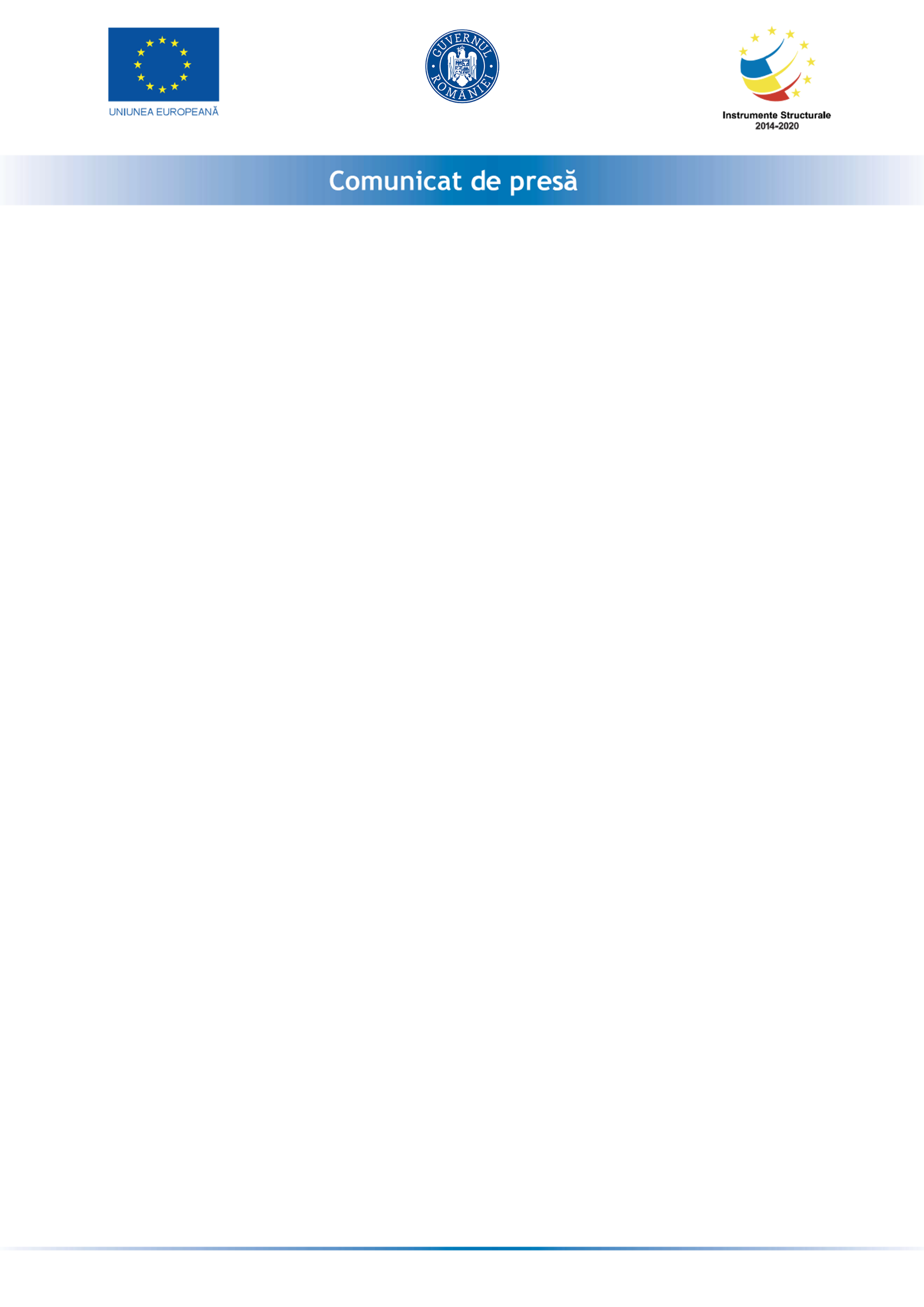 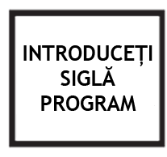 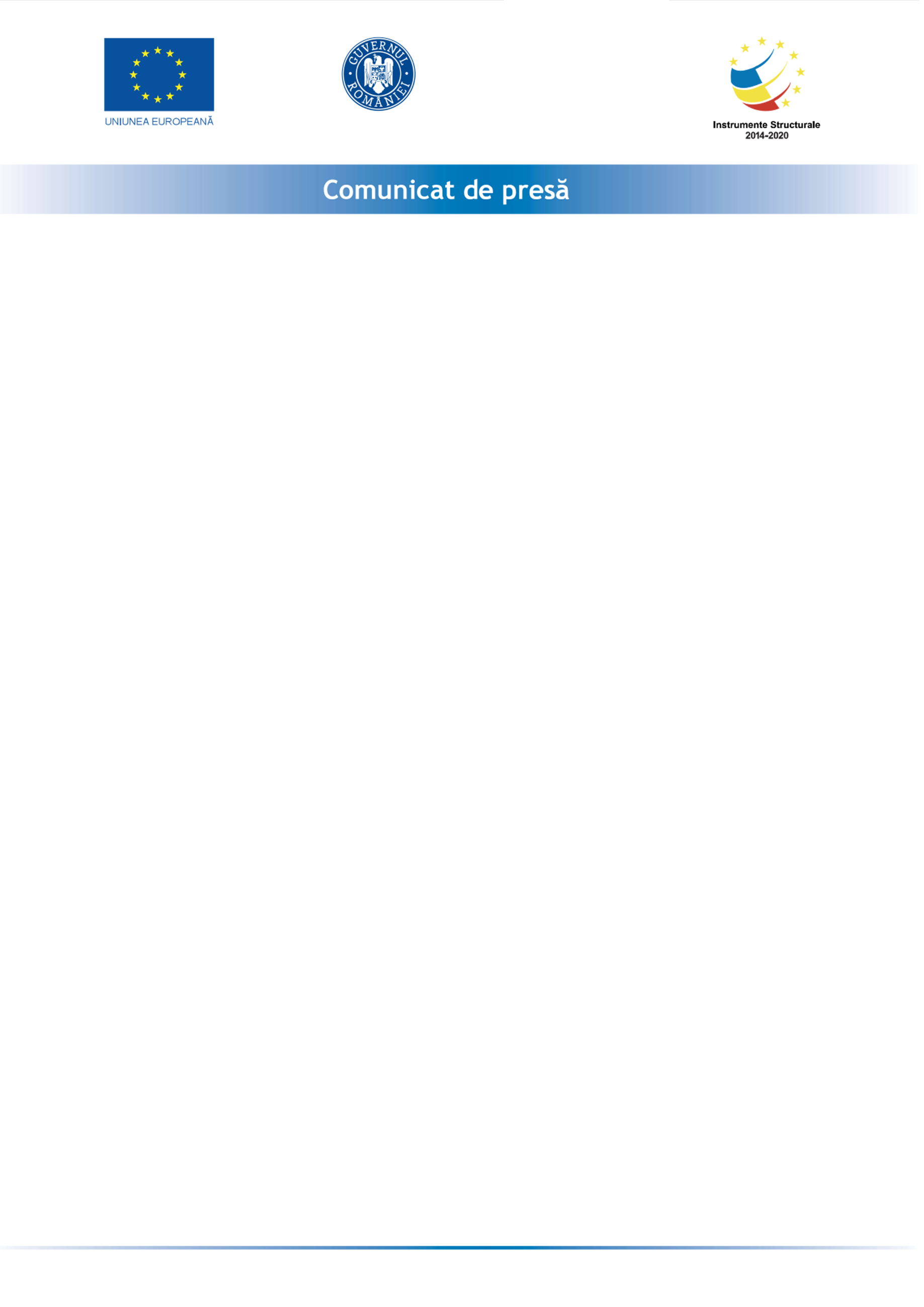 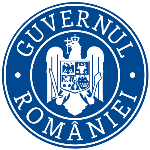 Granturi pentru capital de lucru acordate IMM-urilor” din cadrul schemei de ajutor de stat instituită prin ORDONANȚA DE URGENȚĂ nr. 130 din 31 iulie 2020 privind unele măsuri pentru acordarea de sprijin financiar din fonduri externe nerambursabile, aferente Programului operațional Competitivitate 2014-2020, în contextul crizei provocate de COVID-19SC. MAUVE IDEAS: SRL în calitate de Beneficiar, implementează proiectul „Granturi pentru capital de lucru”, proiect înscris cu nr RUE 3167, măsură instituită prin OUG nr 130/2020.Proiectul se derulează pe o perioada maxim 12 luni, începând cu data semnării contractului de finanțare cu Ministerul Economiei, Energiei si Mediului de Afaceri/ AIMMAIPE , respectiv 5 ianuarie 2021.Obiectivul proiectului îl reprezintă  acordarea de sprijin financiar din fonduri externe nerambursabile, aferente Programului Operațional Competitivitate 2014-2020, denumit în continuare POC, în contextul crizei provocate de COVID-19, pentru beneficiarii prevăzuți la art. 3, a căror activitate a fost afectată direct sau indirect de răspândirea virusului SARS-CoV-2 sau a căror activitate a fost interzisă prin ordonanțe militare pe perioada stării de urgență sau îngrădite pe perioada stării de alertăProiectul are printre principalele rezultate, următoarele: -menținerea activității pe o perioada de minim 6 luni,-menținerea numărului locurilor de munca față de data depunerii cererii, pe o perioadă de minimum 6 luni, la data acordării granturilorValoarea proiectului este de 162,954.3700 (valoarea totala) din care : 141,699.4500  lei grant si 21,254.9200 lei cofinanțare.Proiect cofinanțat din Fondul  prin Programul                                     Persoană de contact: Alina Andriescuwww.mauveideas.roalina.andriescu@mauveideas.ro/ 0722398245                                           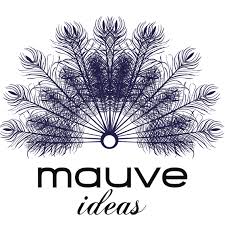 